МИНИСТЕРСТВО СЕЛЬСКОГО ХОЗЯЙСТВА РОССИЙСКОЙ ФЕДЕРАЦИИДЕПАРТАМЕНТ сельского хозяйства Брянской областиУПРАВЛЕНИЕ ВЕТЕРИНАРИИ БРЯНСКОЙ ОБЛАСТИФЕДЕРАЛЬНОЕ ГОСУДАРСТВЕННОЕ БЮДЖЕТНОЕ ОБРАЗОВАТЕЛЬНОЕ УЧРЕЖДЕНИЕВЫСШЕГО ОБРАЗОВАНИЯ «БРЯНСКИЙ ГОСУДАРСТВЕННЫЙ АГРАРНЫЙ УНИВЕРСИТЕТ»ИНСТИТУТ ВЕТЕРИНАРНОЙ МЕДИЦИНЫ И БИОТЕХНОЛОГИИИнформационное письмо-приглашение22 января 2021 г.состоится Национальная научно-практическаяконференция с международным участием«АКТУАЛЬНЫЕ ПРОБЛЕМЫ ИнтенсивноГОРАЗВИТИЯ животноводства»,посвященная памяти доктора биологических наук, профессора Е.П. Ващекина, Заслуженного работника Высшей школы РФ,Почетного работника высшего профессионального образования РФ, Почетного гражданина Брянской области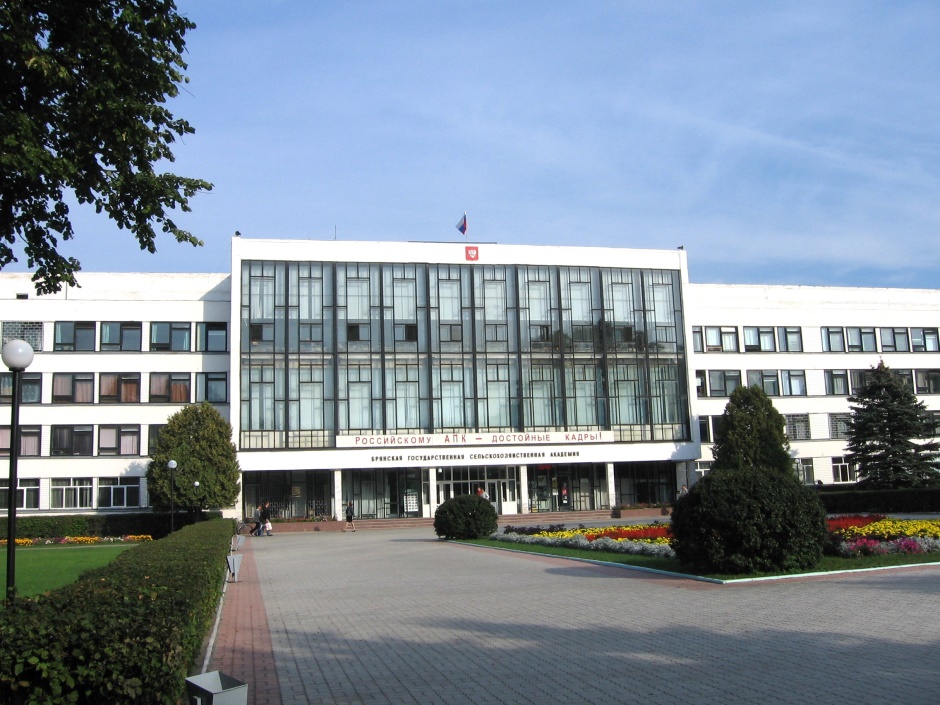 Брянская область – 2021Уважаемые коллеги!Ректорат Брянского государственного аграрного университета, дирекция института ветеринарной медицины и биотехнологии приглашают Вас принять участие в Национальной научно-практической конференции с международным участием «Актуальные проблемы интенсивного развития животноводства», которая состоится 22 января 2021 года в читальном зале научной библиотеки Университета.В конференции планируется работа секций:- Ветеринарное обеспечение отраслей животноводства в АПК;- Разведение, селекция, генетика и воспроизводство с.-х. животных;- Кормопроизводство, кормление с.-х. животных и технология кормов;- Технология производства продукции животноводства и её переработка;- Инновационные подходы в освоении методов оздоровления студентов.Условия участияС целью своевременного формирования программы и подготовки к изданию сборника научных трудов просим предоставить заявку, статью для публикации в сборнике и материалы выступлений для включения в программу конференции в оргкомитет в срок до 15 января 2021 года.Работа конференции будет организована в очной и заочной формах с изданием сборника материалов в электронном и печатном виде. Для участия в конференции приглашаются доктора и кандидаты наук, докторанты, аспиранты, магистранты, студенты, специалисты АПК.Сборник материалов будет размещен в научной электронной библиотеке elibrary.ru и зарегистрирован в наукометрической базе РИНЦ. В течение 30 дней после проведения конференции PDF-формат сборника размещается на официальном сайте ФГБОУ ВО Брянский ГАУ. Публикация статьи в сборнике конференции бесплатная при условии наличия ссылок на публикации сотрудников ФГБОУ ВО Брянский ГАУ, размещенных в научной электронной библиотеке elibrary.ru.Требования к оформлению статейТексты статей предоставляются  только в программе Microsoft Word. Объем публикации до 5 страниц формата А4, включая таблицы и рисунки.параметры текстового редактора - поля 2 см со всех сторон;шрифт Times New Roman, размер – 14;межстрочный интервал – 1;выравнивание по ширине;абзацный отступ 1 см;ориентация листа – книжная.таблицы (выполняются в формате Word) должны быть пронумерованы, сопровождаться текстовым заголовком, расположенным по центру, ширина таблиц - в соответствии с границами основного текста. рисунки, формулы  представляют в формате картинки.не рекомендуются переносы, абзац пробелами, литература в виде концевых ссылок. Структура публикацииПервая строка - УДК  - слева в верхнем углу без абзаца. Вторая строка - НАЗВАНИЕ СТАТЬИ - полужирным шрифтом, прописными буквами, выравнивание по центру. Третья строка - Ф.И.О. автора статьи (полностью) – полужирный, курсив. Четвертая строка  – ученое звание, ученая степень, должность, название организации (сокращения не допускаются) - курсив, выравнивание по центру. Название статьи и сведения об авторах предоставляются на  русском и английском языках. Если авторов статьи несколько, то информация повторяется для каждого автора.Перед основным текстом статьи печатается аннотация на русском и английском языках (не более 5 строк на каждом из языков). Ключевые слова (на русском и английском языках) отделяются друг от друга точкой с запятой.Через 1 строку – текст статьи. Он должен включать введение, материалы и методика исследований, результаты и их обсуждение, заключение (выводы). Через 1 строку – надпись «Список литературы». После нее приводится список литературы в алфавитном порядке, со сквозной нумерацией (оформленный в соответствии с ГОСТ Р 7.0.5-2008). Ссылки в тексте на соответствующий источник из списка литературы оформляются в квадратных скобках. Использование автоматических постраничных ссылок не допускается.Предоставление заявок и материалов для опубликования:Материалы для публикации авторов должны поступить в электронном виде на электронный адрес ответственных лиц до 15 января 2021 года с пометкой материалы на конференцию «Актуальные проблемы ветеринарии и интенсивного животноводства».ОСНОВНЫЕ НАПРАВЛЕНИЯ РАБОТЫ КОНФЕРЕНЦИИ (СЕКЦИИ) И ОТВЕТСТВЕННЫЕ ЛИЦААдрес оргкомитета: 243365 Брянская область, Выгоничский район, с. Кокино, ул. Со-ветская 2а, дирекция института ветеринарной медицины и биотехнологии, директор - доцент Малявко Иван Васильевич.Контактные телефоны:  8-48-341-24-796 (дирекция института ветеринарной медицины и биотехнологии)8-953-28-72-444 (зав. кафедрой нормальной и патологической морфологии и физиологии животных, доцент Минченко Виктор Николаевич);Информацию о конференции можно также найти на сайте университета: www.bgsha.comЗаявка для участия в конференцииФорма участия (нужное подчеркнуть):личное участие с выступлением;личное участие (без выступления);публикация статьи без личного участия.Фамилия, имя, отчество	Ученая степень, звание	Организация, должность	Почтовый адрес	Телефон	Факс	E-mail	Название доклада	Секция	Требуется гостиница (да, нет)	Количество мест	ПРИМЕР ОФОРМЛЕНИЯ СТАТЬИУДК 636.22/.28.034ВЛИЯНИЕ МОЛОЧНОЙ ПРОДУКТИВНОСТИ КОРОВ НА ТЕЧЕНИЕ ПОСЛЕДОВОГО ПЕРИОДАТкачева Лилия ВладимировнаКандидат биологических наук, доцентФГБОУ ВО Брянский ГАУEFFECT OF MILK PRODUCTIVITY OF COWS DURING POST-PARTUM PERIODTkachyova Liliya VladimirovnaCandidate of Biological Sciences, associate ProfessorFSBEI HE Bryansk SAUАннотация: В приведенных материалах излагаются результаты… Summary: The results of researches …Ключевые слова: задержание последа, послеродовой период … Key words: afterbirth retention, postpartum period … Введение. Многочисленные исследования и передовая практика свидетельствуют,…Материалы и методика исследований Результаты и их обсуждениеЗаключение (выводы) Список литературыРекомендации эффективного ведения воспроизводства крупного рогатого скота /Ткачев М.А., Ткачева Л.В., Малявко И.В., Каничев В.И., Каничев Е.В., Михалев С.А. Изд-во Брянского ГАУ. 2017. 28с.Ткачев М.А., Ткачева Л.В. Влияние молочной продуктивности и сезона года на течение инволюционных процессов половой системы коров //Актуальные проблемы ветеринарии и интенсивного животноводства: материалы национальной научно-практической конференции, посвященной 80-летию со дня рождения Заслуженного работника высшей школы РФ, Почетного профессора Брянской ГСХА, доктора ветеринарных наук, профессора А. А. Ткачева. 2018. С. 44-48.Источники в списке литературы оформляем по цитированию. Количество ссылок не более 15.СекцииОтветственный1.Ветеринарное обеспечение отраслей животноводства в АПКТкачева Лилия Владимировнаliliya_tka@mail.ru898033280862.Разведение, селекция, генетика и воспроизводство с.-х. животныхАдельгейм ЕвгенияЕгоровнаzheny-rodina@yandex.ru892084584813.Кормопроизводство, кормление с.-х. животных и технология кормовАдельгейм ЕвгенияЕгоровнаzheny-rodina@yandex.ru892084584814.Технология производства продукции животноводства и её переработкаЧерненок Юлия Николаевнаyul.26@mail.ru891929378255.Инновационные подходы в освоении методов оздоровления студентовЧерненок Юлия Николаевнаyul.26@mail.ru89192937825